Durchführung einer Kommunikativen Bedarfsermittlung: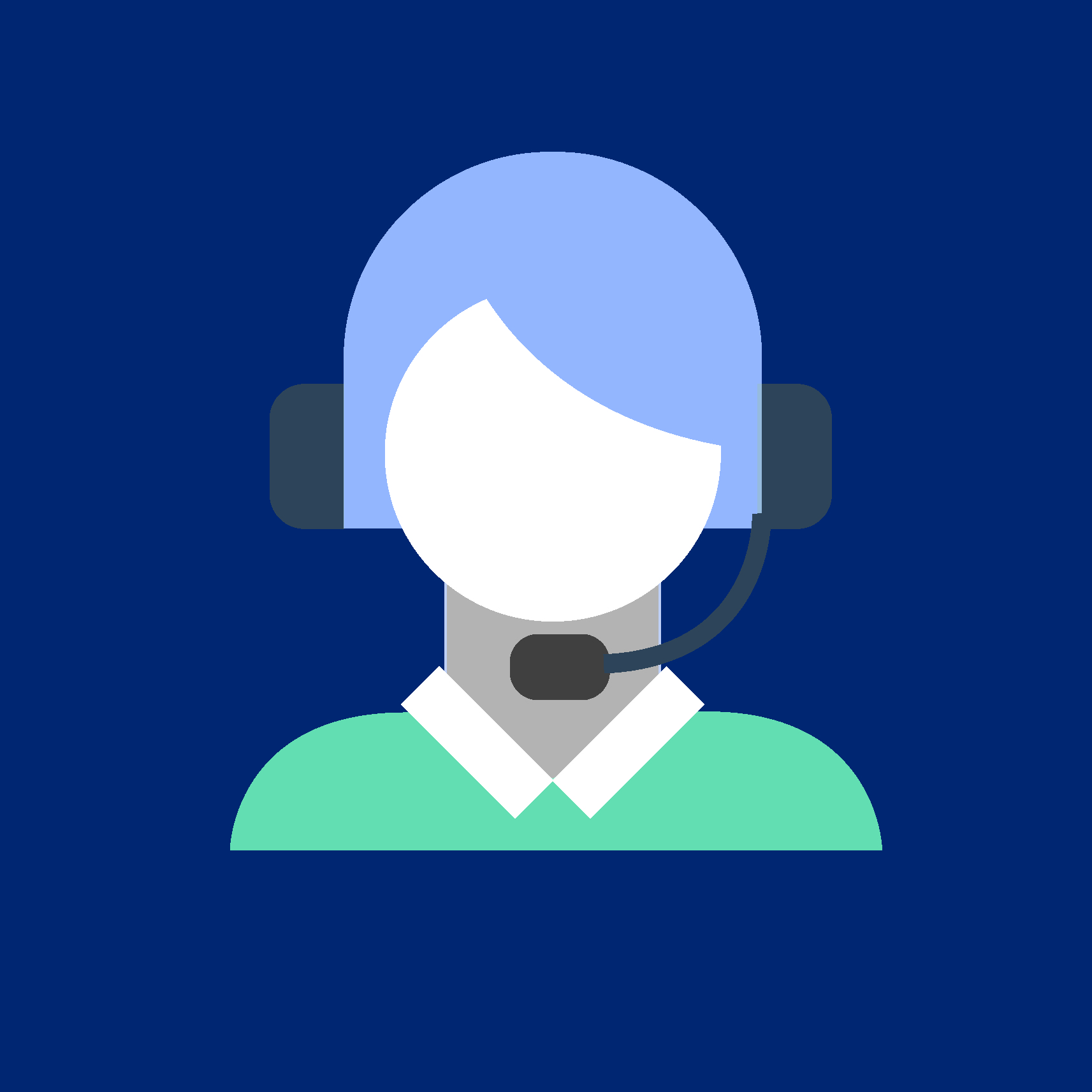 Informationen für den Außendienst des BAMF_________________________________Ort, Datum_________________________________Unterschrift der Vertretung IQKommunikative Bedarfsermittlung durchgeführt am:Kommunikative Bedarfsermittlung durchgeführt durchBetrieb, Ort der DurchführungBrancheAnzahl der potenziellen TeilnehmendenBerufsabschlüsse der potenziellen TN / BildungshintergrundAktuelles Sprachniveau Deutsch (vorliegende Nachweise)Ausrichtung/Niveaustufe eines möglichen BerufssprachkursesVom Betrieb genannte Prioritäten:Welche Inhalte sollen bearbeitet werden?Vom Betrieb genannte Prioritäten:Welche Fertigkeiten (Lesen, Hören, Schreiben, Sprechen) sollen geschult werden? Gewünschter KursbeginnGewünschte Unterrichtseinheiten gesamtGewünschte Anzahl WochenstundenGewünschter Gesamtzeitraum der Kursdurchführung Gewünschter DurchführungsortRückmeldung durch den Außendienst an das IQ Teilprojekt erbeten bis